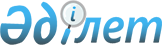 Көкпекті ауданы Шұғылбай ауылдық округінің Шұғылбай ауылында шектеу іс-шараларын белгілеу туралы
					
			Күшін жойған
			
			
		
					Шығыс Қазақстан облысы Көкпекті ауданы Шұғылбай ауылдық округі әкімінің 2020 жылғы 25 маусымдағы № 1 шешімі. Шығыс Қазақстан облысының Әділет департаментінде 2020 жылғы 26 маусымда № 7236 болып тіркелді. Күші жойылды - Шығыс Қазақстан облысы Көкпекті ауданы Шұғылбай ауылдық округі әкімінің 2021 жылғы 25 ақпандағы № 1 шешімімен
      Ескертпе. Күші жойылды - Шығыс Қазақстан облысы Көкпекті ауданы Шұғылбай ауылдық округі әкімінің 25.02.2021 ж. № 1 шешімімен (алғашқы ресми жарияланған күнінен кейін күнтізбелік он күн өткен соң қолданысқа енгізіледі)
      ЗҚАИ-ның ескертпесі.
      Құжаттың мәтінінде түпнұсқаның пунктуациясы мен орфографиясы сақталған.
      Қазақстан Республикасының 2001 жылғы 23 қаңтардағы "Қазақстан Республикасындағы жергілікті мемлекеттік басқару және өзін-өзі басқару туралы" Заңы 35 бабының 2 тармағына, Қазақстан Республикасының 2002 жылғы 10 шілдедегі "Ветеринария туралы" Заңы 10-1 бабының 7) тармақшасына сәйкес, Қазақстан Республикасы Ауыл шаруашылығы министрлігі Ветеринариялық бақылау және қадағалау комитетінің Көкпекті аудандық аумақтық инспекция басшысының 2020 жылғы 15 маусымдағы № 01-22/190 ұсынысы негізінде, Шұғылбай ауылдық округінің әкімі ШЕШІМ ҚАБЫЛДАДЫ:
      1. Көкпекті ауданы Шұғылбай ауылдық округінің Шұғылбай ауылында мүйізді ірі қара малдардың арасында бруцеллез инфекциялық ауруына қарсы ветеринарлық – санитарлық іс – шараларды жүргізу және ошақты жою үшін шектеу іс – шаралары белгіленсін.
      2. Көкпекті ауданының "Шұғылбай ауылдық округі әкімінің аппараты" мемлекеттік мекемесі Қазақстан Республикасының заңнамасында белгіленген тәртіпте қамтамасыз етеді:
      1) осы шешімді Шығыс Қазақстан облысының Әділет Департаментінде мемлекеттік тіркеуден өткізуді;
      2) осы шешім мемлекеттік тіркеуден өткеннен кейін күнтізбелік он күн ішінде оның көшірмелерін Көкпекті  ауданының аумағында таратылатын мерзімдік басылымдарға ресми жариялау үшін жіберуді;
      3) осы шешім ресми жарияланғаннан кейін Көкпекті ауданы әкімінің интернет-ресурсында орналастырылуын. 
      3. Осы шешімінің орындалуына бақылау жасау өзіме қалдырамын.
      4. Осы шешім оның алғашқы ресми жарияланған күнінен кейін күнтізбелік он күн өткен соң қолданысқа енгізіледі.
					© 2012. Қазақстан Республикасы Әділет министрлігінің «Қазақстан Республикасының Заңнама және құқықтық ақпарат институты» ШЖҚ РМК
				
      Ауылдық округінің әкімі 

А. Танысбаев
